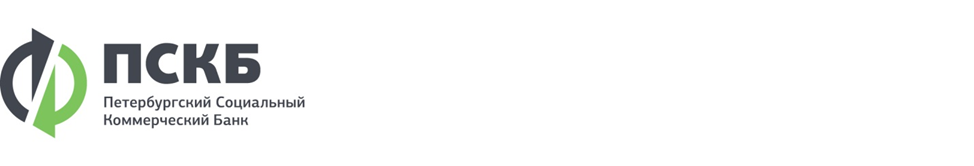 УСЛОВИЯ ПРЕДОСТАВЛЕНИЯ, ИСПОЛЬЗОВАНИЯ И ВОЗВРАТА ПОТРЕБИТЕЛЬСКОГО КРЕДИТА В ВИДЕ ОВЕРДРАФТА ПО БАНКОВСКИМ КАРТАМ ДЛЯ СОТРУДНИКОВ КОРПОРАТИВНЫХ КЛИЕНТОВ АО Банк «ПСКБ»1. Информация о кредиторе и его контактные данные	Наименование Банка (Кредитора):	Акционерное общество 
«Петербургский социальный коммерческий банк»	Лицензия Банка России:	№ 2551 от 12.02.2015 г.	Адрес места нахождения:	191123, г. Санкт-Петербург, ул. Шпалерная, д.42	Телефон:	+7 (812) 332 26-26	 Адрес Интернет-сайта:	www.pscb.ru	Банковские реквизиты:	Корреспондентский счет № 30101810000000000852 
в Северо-Западном ГУ Банка России БИК 044030852  
ИНН 7831000965  ОКТМО 40911000  ОКПО 31029552   		ОКВЭД 64.19  ОГРН 1027800000227 КПП 783501001Московский филиал Акционерного общества
«Петербургский социальный коммерческий банк»	Адрес места нахождения:	105005, г. Москва, ул. Бакунинская, д. 17/28	Телефон:   	 +7 (495) 411-70-97	Банковские реквизиты:	Корреспондентский счет № 30101810345250000606
в ГУ Банка России по Центральному федеральному округу		БИК 044525606 ИНН 7831000965  КПП  770143001 		ОКТМО 45375000, ОКПО 716235492. Основные требования, предъявляемые Кредитором к ЗаемщикуГражданство РФ; Возраст Заемщика от 24 до 58 лет включительно – для мужчин и от 24 до 53 лет включительно - для женщин;Наличие постоянного места работы не менее 6-ти месяцев на момент обращения к Кредитору за кредитом.Постоянная регистрация в регионе присутствия офиса или филиала Кредитора, в который обращается Заемщик. 3. Документы, необходимые для рассмотрения заявления 
на кредит в виде овердрафта по банковским картам и сроки рассмотренияАнкета – заявление; Паспорт Гражданина РФ; Свидетельство о присвоении ИНН;Страховое свидетельство обязательного пенсионного страхования (СНИЛС)Документы, подтверждающие образование*:Документы, подтверждающие право собственности на необремененные активы (недвижимость, автотранспорт, депозитные счета и прочее)**Указанные документы предоставляются по согласованию с Кредитором.Справка по форме 2-НДФЛ о доходах за последние 12 месяцев, и/или налоговую декларацию о доходах по форме 3-НДФЛ с отметкой ИМНС о принятии и копия книги доходов и расходов и/или выписки счетам, заверенные Банком за период, следующий за последним отчетным периодом по дату рассмотрения заявления на кредит;Копии действующих кредитных договоров, заключенных с иными кредитными организациями. Срок рассмотрения заявления 5 рабочих дней.4. Вид  потребительского кредита с лимитом кредитованияПотребительский кредит с лимитом кредитования - кредит в виде овердрафта по банковским картам.5. Суммы  кредита  в виде овердрафта по банковским картам и сроки его возврата* – В случае если параметры Анкеты-заявления не соответствуют условиям предоставления кредита в виде овердрафта по банковским картам, то заявление может быть рассмотрено на ФКК в индивидуальном порядке на основании заключения и профессионального суждения, подготовленных кредитным сотрудником.6. Валюта, в которых предоставляется  кредит в виде овердрафта по  банковским картамРубли РФ7. Способы предоставления  кредита в виде овердрафта  по банковским картамКредит в виде овердрафта предоставляется Заемщику при недостаточности либо отсутствии денежных средств на счете карты, в пределах установленного кредитного лимита для проведения по счету карты Заемщика расходных операций.Кредит в виде овердрафта по банковским картам предоставляется Заемщику при условии отсутствия у Заемщика просроченной задолженности по другим кредитам/сверхлимитной (неразрешенной) задолженности по счетам банковских карт, открытых у Кредитора.8. Процентные ставкиУстанавливаются в соответствии с действующими Тарифами Кредитора:От 24% до 28% годовых (для лимитов в Руб. РФ) –для клиентов Кредитора – сотрудников корпоративных клиентов в рамках зарплатного проекта.От 26% до 30% годовых (для лимитов в Руб. РФ) – для клиентов Кредитора – сотрудников корпоративных клиентов, держателей банковских карт, открытых в АО Банк «ПСКБ».8.1.Дата, начиная с которой начисляются проценты за пользование потребительским кредитом, или порядок ее определения.Проценты начисляются на сумму ссудной задолженности. Начисление процентов начинается со дня, следующего за датой образования ссудной задолженности и заканчивается днем её возврата.  При исчислении процентов учитывается календарное количество дней в году (365 или 366 дней). Если размер ссудной задолженности изменялся в течение периода, за который начисляются проценты, то проценты начисляются отдельно на каждую сумму ссудной задолженности за то количество дней, которое указанная сумма оставалась неизменной, после чего все проценты суммируются.9. Виды и суммы иных платежей заемщика по договору о предоставлении кредита в виде овердрафта  по банковским картамИные платежи Тарифами Кредитора не предусмотрены.10. Диапазоны значений полной стоимости кредита в виде овердрафта по банковским картам  (ПСК)11. Периодичность платежей при возврате  кредита в виде овердрафта по банковским картам,  уплате процентовЗадолженность по овердрафту в сумме основного долга, образовавшаяся в текущем месяце, должна быть погашена в полном объеме не позднее последнего календарного дня месяца, следующего за месяцем возникновения указанной задолженности. Уплата процентов за пользование овердрафтом осуществляется списанием со счета карты Заемщика в последний календарный день текущего месяца. 12. Способы возврата заемщиком  кредита в виде овердрафта по банковским картам, уплаты процентов по немуЗаемщик возвращает кредит путем внесения наличных денежных средств на счет банковской карты:* с использованием банкоматов с функцией приема наличных,* через банковские платежные терминалы сети Кредитора,* с использованием мобильного банка/интернет банка системы АО Банк «ПСКБ,* иным, предусмотренным действующим законодательством Российской Федерации способом. 13. Сроки, в течение которых заемщик  в праве отказаться от  кредита в виде овердрафта  по банковским  картамЗаемщик в праве отказаться от получения кредита в виде овердрафта по банковским картам, уведомив об этом Кредитора, до истечения установленного договором срока предоставления кредита в виде овердрафта.Заемщик вправе сообщить кредитору о своем согласии на получение кредита в виде овердрафта по банковским картам на условиях, указанных в индивидуальных условиях договора о предоставление кредита в виде овердрафта, в течение пяти рабочих дней со дня предоставления заемщику индивидуальных условий договора, если больший срок не установлен кредитором.14. Способы обеспечения исполнения обязательств по договору о предоставлении кредита в виде овердрафта по банковским картамОбеспечение исполнения обязательств может быть предоставлено в виде поручительства юридического лица и/или физического лица (супруг/родители/дети), при этом заключения договора страхования не требуется.15. Ответственность заемщика за ненадлежащее исполнение договора о предоставлении кредита в виде овердрафта по банковским картам, размеры неустойки (штрафа, пени), порядок её расчетаВ случае непогашения задолженности в срок, определенный Договором, задолженность по кредиту в виде овердрафта объявляется просроченной. Заемщик уплачивает Кредитору пени за каждый день просрочки от суммы просроченной задолженности по    кредиту по ставке, определенной Тарифами Кредитора за несвоевременное погашение кредита, со дня, следующего за днем образования просроченной задолженности по кредиту по день ее погашения включительно. Заемщик уплачивает Кредитору пени за каждый день просрочки от суммы просроченных процентов по ставке, определенной Тарифами Кредитора, за несвоевременное погашение просроченных процентов со дня, следующего за днем образования просроченных процентов по день их фактического погашения включительно.По договору потребительского кредита в виде овердрафта по банковским картам, срок возврата потребительского кредита в виде овердрафта по банковским картам по которому на момент его заключения не превышает одного года, не допускается начисление процентов, неустойки (штрафа, пени), иных мер ответственности по договору потребительского кредита в виде овердрафта по банковским картам, а также платежей за услуги, оказываемые Кредитором Заемщику за отдельную плату по договору потребительского кредита в виде овердрафта по банковским картам, после того, как сумма начисленных процентов, неустойки (штрафа, пени), иных мер ответственности по договору потребительского кредита в виде овердрафта по банковским картам, а также платежей за услуги, оказываемые Кредитором Заемщику за отдельную плату по договору потребительского кредита в виде овердрафта по банковским картам, достигнет двух  размеров суммы предоставленного потребительского кредита в виде овердрафта по банковским картам.16. Наличие платных услуг при заключении договора потребительского кредитования и заключение иных договоров на оказание платных услугПри предоставлении кредита в виде овердрафта по банковским картам Заемщик не заключает договоры на оказание платных услуг со стороны Кредитора.17. Информация о возможном увеличении суммы расходов заемщикаВ случае предоставления кредита в виде овердрафта по банковским картам в иностранной валюте, Кредитор обязан информировать Заемщика о том, что изменение курса иностранной валюты в прошлом не свидетельствует об изменении ее курса в будущем, и о повышенных рисках заемщика, получающего доходы в валюте, отличной от валюты предоставленного кредита в виде овердрафта по банковским картам.При изменении размера предстоящих платежей по договору Кредитор направляет Заемщику обновленный график платежей по договору в порядке, установленном договором.18. Порядок определения курса иностранной валюты при переводе денежных средств кредитором третьему лицуПри проведении расходной операции со счета банковской карты в валюте отличной от валюты кредитных средств, то сумма операции пересчитывается в валюту счета банковской карты по специальному курсу международной платежной системы, рассчитанному на основании курса валют соответствующей международной платежной системы.19. Условие об  уступке кредитором третьим лицам прав (требований) по договору о предоставлении кредита в виде овердрафта по банковским картамПри заключении договора о предоставлении кредита в виде овердрафта по банковским картам Заемщик письменно выражает свое согласие/несогласие на уступку Кредитором прав (требований) по договору.20. Подсудность споров по искам кредитора к заемщикуВсе споры, разногласия или требования, возникающие из договора о предоставлении кредита в виде овердрафта по банковским картам, в том числе касающиеся его исполнения, прекращения или недействительности, будут решаться Кредитором и Заемщиком путем переговоров. В случае невозможности достижения согласия, споры и разногласия подлежат рассмотрению в судебном порядке в соответствии с правилами подсудности, определенной действующим законодательством Российской Федерации. Для клиентов Банка – сотрудников корпоративных клиентов в рамках зарплатного проекта Для клиентов Банка – сотрудников корпоративных клиентов в рамках зарплатного проекта Для клиентов Банка – сотрудников корпоративных клиентов в рамках зарплатного проектаСумма кредитного лимита, руб.Срок кредита Ставка, %Сумма доступного кредитного лимита устанавливается индивидуально, но не более 70% от суммы среднемесячного «чистого» дохода Заемщика, рассчитанного за последние три календарных месяца.Срок оборачиваемости до 60 днейСрок кредита устанавливается индивидуально решением ФККВ соответствии с действующими Тарифами КредитораДля клиентов Банка – сотрудников корпоративных клиентов, держателей банковских карт, открытых в АО Банк «ПСКБ»Для клиентов Банка – сотрудников корпоративных клиентов, держателей банковских карт, открытых в АО Банк «ПСКБ»Для клиентов Банка – сотрудников корпоративных клиентов, держателей банковских карт, открытых в АО Банк «ПСКБ»Сумма кредитного лимита, руб.Срок кредитаСтавка, %Сумма доступного кредитного лимита устанавливается индивидуально, но не более 50% от суммы среднемесячного «чистого» дохода Заемщика, рассчитанного за последние шесть календарных месяцев.Срок оборачиваемости до 60 дней.Срок кредита устанавливается индивидуально решением ФККВ соответствии с действующими Тарифами Кредитора№ п/пНаименование вида кредитаПСК minПСК max1Кредит в виде овердрафта по банковским картам 24.416 %   28.457 %